Numbers Entre los tres grupos de quinto suman 64 niñas en inglés es:TwentyFourtySixty-fourTenDe 120 estudiantes de cuarto 66 son niñas el resto son chicos que en total sonEightFifty-fourOne hundredSeventyColorsColorea la imagen de acuerdo a estos coloresred= 1blue=2White=3Yellow=4Black=5Green=6Grey=7Orange=8Brown= 9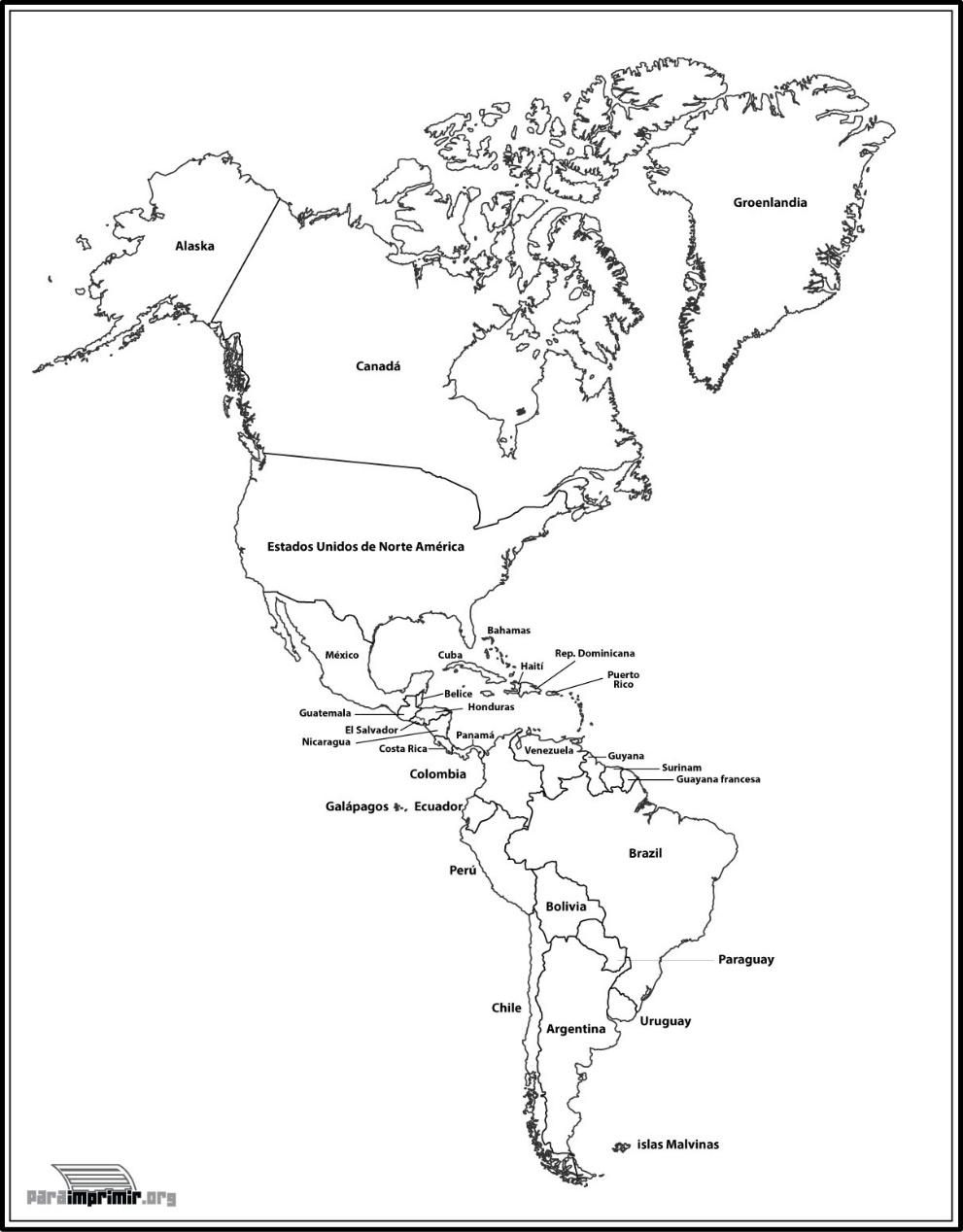 Con las siguientes frases que están en desorden elabora un diálogo entre tu papá y tu mamá:My name is_________Hello Hi What´s your name?Nice to meet you!Nice to meet you, too!How are you?Fine Bye-bye.Colocarle los respectivos nombres a los siguientes animales: MOUSE-COW-HORSE-TIGER- PIG- CHICKEN- MONKEY- CAT-DOG-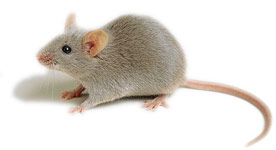 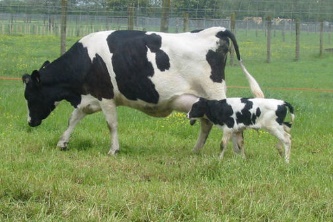 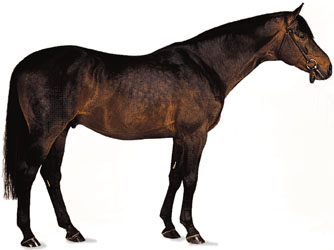 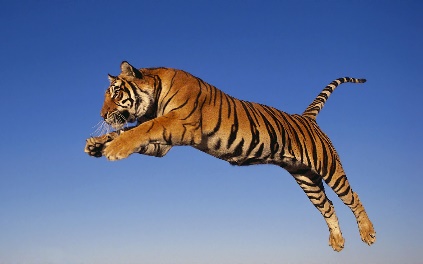 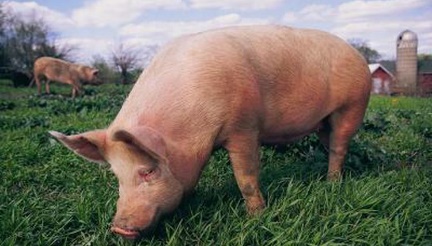 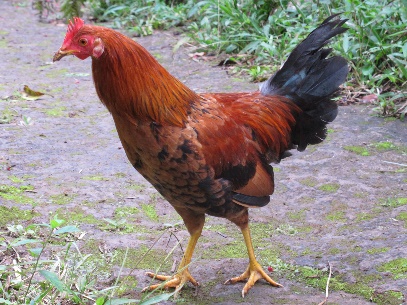 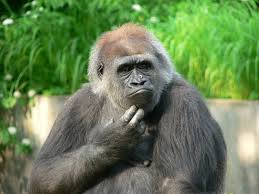 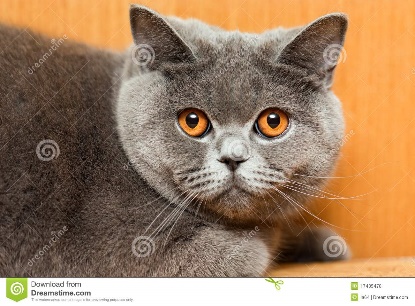 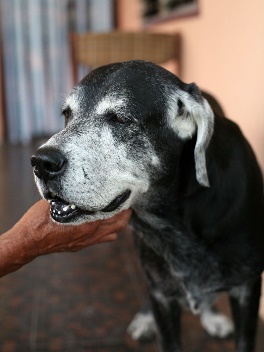 Clothings -  vestidos prendas de vestir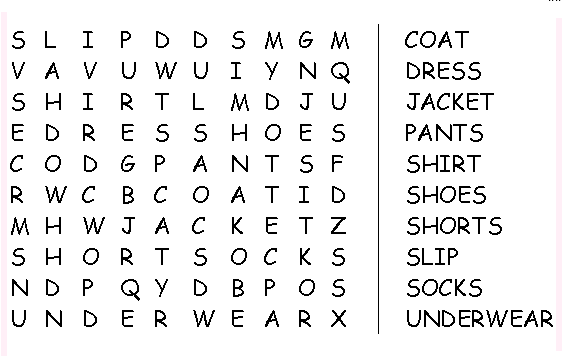 Dibuja y colorea los siguientes Alimentos: carne de cerdo ( pork meat), pescado, (fish) pollo, (chicken meat), carnes frías (cold meats)Indica con el número la parte indicada para la casa:1 window 2 door 3 floor 4 ceiling 5 wall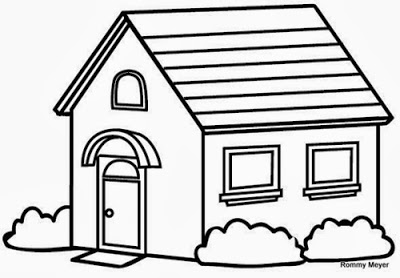 Traduce estas palabras de los países que van al mudial de fútbol Rusia 2018Country nationalityConsulta las 10 partes más significantes de la ciudad en inglésPor ejemplo:         Estadio stadium1 2345678910                        INSTITUCION EDUCATIVA MARISCAL ROBLEDO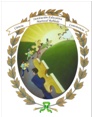 SECRETARIA DE EDUCACION MUNICIPIO DE MEDELLINSECRETARIA DE EDUCACION MUNICIPIO DE MEDELLINSECRETARIA DE EDUCACION MUNICIPIO DE MEDELLINCODIGO: GA-FEP-018                        INSTITUCION EDUCATIVA MARISCAL ROBLEDOFORMACION INTEGRAL PARA UNA MEJOR CALIDAD DE VIDAFORMACION INTEGRAL PARA UNA MEJOR CALIDAD DE VIDAFORMACION INTEGRAL PARA UNA MEJOR CALIDAD DE VIDAVERSION: 1                        INSTITUCION EDUCATIVA MARISCAL ROBLEDOTALLER DE NIVELACION  GRADO 5°AREA: INGLESAREA: INGLESFECHA: 29-07-2011GESTION ACADEMICACircular 008 de 2017, De la Secretaria de Educación donde autoriza la VALIDACIONCircular 008 de 2017, De la Secretaria de Educación donde autoriza la VALIDACIONFECHA:NOMBRE ESTUDIANTE:NOMBRE ESTUDIANTE:NOMBRE ESTUDIANTE:DOCENTE:DOCENTE:pork meatfishchicken meatcold meatsPaíscountrynationalityMejico MexicomexicanCosta RicaPanamáColombiaPerúArgentinauruguay